2024(令和6)年度　募集要項講座日程	2024年4月～2025年2月の1年間、　水曜日全15回。（「A日程」「B日程」いずれか）　　※5月、6月、9月は「A日程」「B日程」ともに同内容です（振替受講も可能です）。受講料	豊田市内に事業所がある企業の方　50,000円(税込)それ以外の方は100,000円(税込)	受講要件	①上記講座日程をご確認いただき、全15回のうち12回以上参加できる方②製造業の製造技術・開発等に従事している技術者であり、講座の紹介動画※注）を見た上で、講座の概要・目的を理解し、製造現場のデジタル化に向けて意欲を持って取り組める方※注） 紹介動画へのアクセス方法： 「とよたイノベーションセンター」のホームページのメニューから 「ものづくり人材育成」-「『デジタル×ものづくり』カレッジ」 を選択。申込方法【提出書類】　裏面の受講申込書に必要事項をご記入のうえ、メール又はFAXにてお送りください。事務局から折り返し受領連絡をいたします。【募集期間】　2024年1月15日(月)～2月29日(木)【  選考  】　定員を超える申込みがあった場合は、書類審査等により受講者を選考する場合があります。選考の有無は募集期間終了後にメールまたはFAXにてご連絡いたします。その他留意点気象状況や流行性感染症の影響で、講座の一部中止やオンラインに振替等の対応を行う場合があります。その場合は事前に連絡いたします。講座内で得た他社の情報や個人情報を漏洩することを禁じます。受講後のフォローアップとしてのレポート記入や、次年度以降のプログラム充実のためのアンケートをお願いする場合があります。広報やパンフレットでは、受講者様のご意見、受講の様子の写真などを掲載させていただくことがあります。受講料入金後は、原則として返金対応いたしかねます。予めご了承ください。申込・問合せ先	〒471-8525　豊田市栄生町2-1　豊田工業高等専門学校地域共同テクノセンター内　とよたイノベーションセンター【高専拠点】「デジタル×ものづくり」カレッジ事務局　　担当： 前田、山岸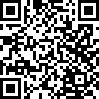 TEL: (0565) 36-5975　　FAX: (0565) 36-5829mailto:ticinfo@toyota-innov.aichi.jp2024（令和6）年度　受講申込書≪個人情報の取り扱いについて≫「受講申込書」にご記入いただいた個人情報は「個人情報の保護に関する法律」に基づき、本人の同意なく、本講座運営及び、とよたイノベーションセンターの広報以外の目的には使用いたしません。回123456789101112131415月4月5月6月7月8月9月10月10月11月11月12月12月1月1月2月「A日程」108121721119231327111882212「B日程」1022261721259231327111882212企業名企業名受講者  ふりがな受講者  氏名受講者  生年
月日西暦　　　　　年　　　月　　　日（満　　　　歳）　西暦　　　　　年　　　月　　　日（満　　　　歳）　西暦　　　　　年　　　月　　　日（満　　　　歳）　西暦　　　　　年　　　月　　　日（満　　　　歳）　所属受講者  職種講座内容に関する経験年数講座内容に関する経験年数講座内容に関する経験年数講座内容に関する経験年数年　受講者  仕事内容（具体的に）受講者  E-mail※受講者が平時連絡のとれるメールアドレス※受講者が平時連絡のとれるメールアドレス※受講者が平時連絡のとれるメールアドレス※受講者が平時連絡のとれるメールアドレス※受講者が平時連絡のとれるメールアドレス※受講者が平時連絡のとれるメールアドレス※受講者が平時連絡のとれるメールアドレス※受講者が平時連絡のとれるメールアドレス※受講者が平時連絡のとれるメールアドレス所在地・請求書等送付先所在地・請求書等送付先〒 〒 〒 〒 〒 〒 〒 〒 〒 所在地・請求書等送付先所在地・請求書等送付先＊請求書送付先が所在地以外の場合は、ここに記入〒＊請求書送付先が所在地以外の場合は、ここに記入〒＊請求書送付先が所在地以外の場合は、ここに記入〒＊請求書送付先が所在地以外の場合は、ここに記入〒＊請求書送付先が所在地以外の場合は、ここに記入〒＊請求書送付先が所在地以外の場合は、ここに記入〒＊請求書送付先が所在地以外の場合は、ここに記入〒＊請求書送付先が所在地以外の場合は、ここに記入〒＊請求書送付先が所在地以外の場合は、ここに記入〒所在地・請求書等送付先所在地・請求書等送付先E-mail所在地・請求書等送付先所在地・請求書等送付先TELFAXFAX所在地・請求書等送付先所在地・請求書等送付先送付先１．所属長宛　　２．受講者宛　　３．担当者宛（下記に詳細記入）１．所属長宛　　２．受講者宛　　３．担当者宛（下記に詳細記入）１．所属長宛　　２．受講者宛　　３．担当者宛（下記に詳細記入）１．所属長宛　　２．受講者宛　　３．担当者宛（下記に詳細記入）１．所属長宛　　２．受講者宛　　３．担当者宛（下記に詳細記入）１．所属長宛　　２．受講者宛　　３．担当者宛（下記に詳細記入）１．所属長宛　　２．受講者宛　　３．担当者宛（下記に詳細記入）１．所属長宛　　２．受講者宛　　３．担当者宛（下記に詳細記入）所在地・請求書等送付先所在地・請求書等送付先３の場合３の場合部署氏名所属長 役職・氏名所属長 講座に所属長 期待すること希望日程希望日程どちらでもよいＡ日程　　　　　　　　　Ｂ日程　　　　　　　　　　　＊申込の状況により希望に沿えない場合がありますどちらでもよいＡ日程　　　　　　　　　Ｂ日程　　　　　　　　　　　＊申込の状況により希望に沿えない場合がありますどちらでもよいＡ日程　　　　　　　　　Ｂ日程　　　　　　　　　　　＊申込の状況により希望に沿えない場合がありますどちらでもよいＡ日程　　　　　　　　　Ｂ日程　　　　　　　　　　　＊申込の状況により希望に沿えない場合がありますどちらでもよいＡ日程　　　　　　　　　Ｂ日程　　　　　　　　　　　＊申込の状況により希望に沿えない場合がありますどちらでもよいＡ日程　　　　　　　　　Ｂ日程　　　　　　　　　　　＊申込の状況により希望に沿えない場合がありますどちらでもよいＡ日程　　　　　　　　　Ｂ日程　　　　　　　　　　　＊申込の状況により希望に沿えない場合がありますどちらでもよいＡ日程　　　　　　　　　Ｂ日程　　　　　　　　　　　＊申込の状況により希望に沿えない場合がありますどちらでもよいＡ日程　　　　　　　　　Ｂ日程　　　　　　　　　　　＊申込の状況により希望に沿えない場合があります「デジタル×ものづくり」カレッジHPから当講座の紹介動画を確認　　　　□しました　「デジタル×ものづくり」カレッジHPから当講座の紹介動画を確認　　　　□しました　「デジタル×ものづくり」カレッジHPから当講座の紹介動画を確認　　　　□しました　「デジタル×ものづくり」カレッジHPから当講座の紹介動画を確認　　　　□しました　「デジタル×ものづくり」カレッジHPから当講座の紹介動画を確認　　　　□しました　「デジタル×ものづくり」カレッジHPから当講座の紹介動画を確認　　　　□しました　「デジタル×ものづくり」カレッジHPから当講座の紹介動画を確認　　　　□しました　「デジタル×ものづくり」カレッジHPから当講座の紹介動画を確認　　　　□しました　「デジタル×ものづくり」カレッジHPから当講座の紹介動画を確認　　　　□しました　「デジタル×ものづくり」カレッジHPから当講座の紹介動画を確認　　　　□しました　「デジタル×ものづくり」カレッジHPから当講座の紹介動画を確認　　　　□しました　